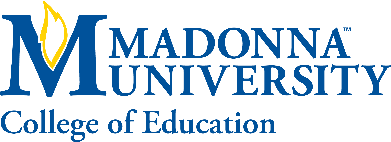 Return this application to: Madonna UniversityAttn: Janice Centers36600 Schoolcraft RoadLivonia, Michigan 48150-1173 (734) 432-5697 / Fax 432-5895For Office Use Only: Student ID:  			 Created by:  			  Date:  	/  	/  	NON-DEGREE GRADUATE STUDENT APPLICATIONPLEASE PRINT:Name:Last	First	Middle	FormerAddress:Street	City	State/ZIPTelephone: (	)  	-  	(	)  	 -  	Soc. Sec. No:  	Home	Business  Email: 										Provide the following information about your bachelor’s degree:Name and Location:	Dates Attended:	Degree Received/Expected: 	/  	Undergraduate Major(s):  	Applying for:	☐ Fall	☐ Winter	☐ Spring	Year:      2017	On-Campus Participants Registering for:RDG 5510 HB 02	Reading Process, Assessment and Instruction for ElementaryTeachers (3 SH)Signature:  _____________________________________ Date:  	Madonna University guarantees the right to equal educational opportunity without discrimination because of race, religion, sex, age, national origin or disabilities.7/20/17